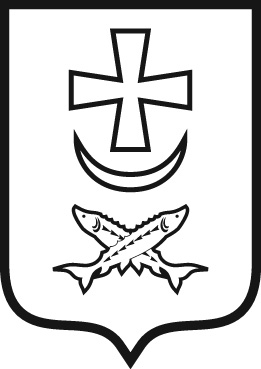 Азовская городская думаСЕДЬМОГО созыварешение29.06.2022                                              №188Об утверждении Положения о муниципальном   лесном   контролена территории муниципального образования   «Город   Азов»В соответствии с Лесным кодексом Российской Федерации, Федеральным законом от 06.10.2003 № 131-ФЗ «Об общих принципах организации местного самоуправления в Российской Федерации», Уставом муниципального образования «Город Азов», Регламентом Азовской городской Думы, решением Азовской городской Думы от 26.05.2011 № 111 «Об утверждении Положения Управления жилищно-коммунального хозяйства администрации города Азова», в целях реализации Федерального закона от 31.07.2020 № 248-ФЗ «О государственном контроле (надзоре) и муниципальном контроле в Российской Федерации»,Азовская городская ДумаРЕШИЛА:1. Утвердить Положение о муниципальном лесном контроле на территории муниципального образования «Город Азов» согласно приложению.2. Настоящее решение вступает в силу с момента официального опубликования.3. Контроль за исполнением настоящего решения возложить на заместителя главы администрации-начальника Управления ЖКХ администрации города Азова Ткаченко Р.И.Председатель городской Думы –глава города Азова  							   Е. В. КарасевВерноНачальник организационно-контрольного отделаАзовской городской думы							Н. В. ГоловинаРешение вносит:заместитель главы Администрации - начальник Управления ЖКХ Приложениек решениюАзовской городской Думыот 29.06.2022 № 188ПОЛОЖЕНИЕО МУНИЦИПАЛЬНОМ ЛЕСНОМ КОНТРОЛЕ НА ТЕРРИТОРИИМУНИЦИПАЛЬНОГО ОБРАЗОВАНИЯ «ГОРОД АЗОВ».Статья 1. Общие положения.1. Настоящее Положение определяет порядок организации и осуществления муниципального лесного контроля на территории муниципального образования «Город Азов» (далее - муниципальный лесной контроль).2. Предметом муниципального лесного контроля является:1) соблюдение юридическими лицами, индивидуальными предпринимателями и гражданами (далее - контролируемые лица) в отношении лесных участков, находящихся в муниципальной собственности, требований, установленных в соответствии с Лесным кодексом Российской Федерации, другими федеральными законами и принимаемыми в соответствии с ними иными нормативными правовыми актами Российской Федерации, законами и иными нормативными правовыми актами Ростовской области в области использования, охраны, защиты, воспроизводства лесов и лесоразведения, в том числе в области семеноводства в отношении семян лесных растений (далее - обязательные требования);2) исполнение решений, принимаемых по результатам контрольных мероприятий.3. Объектами муниципального лесного контроля являются:1) деятельность, действия (бездействие) контролируемых лиц в сфере лесного хозяйства, в рамках которых должны соблюдаться обязательные требования по использованию, охране, защите, воспроизводству лесных участков, находящихся в муниципальной собственности, и лесоразведению в них;2) лесные участки, части лесных участков, находящиеся в муниципальной собственности, на которых в том числе осуществляется деятельность по использованию, охране, защите, воспроизводству лесов и лесоразведению, и иные объекты, к которым предъявляются обязательные требования.4. Муниципальный лесной контроль осуществляется Управлением жилищно-коммунального хозяйства администрации города Азова (далее - Контрольный орган).5. Контрольный орган обеспечивает учет объектов контроля в рамках осуществления муниципального лесного контроля посредством Единого реестра контрольных (надзорных) мероприятий, иных государственных информационных систем путем межведомственного информационного взаимодействия.6. К отношениям, связанным с осуществлением муниципального лесного контроля, организацией и проведением профилактических мероприятий, контрольных мероприятий, применяются положения Федерального закона от 31.07.2020 № 248-ФЗ «О государственном контроле (надзоре) и муниципальном контроле в Российской Федерации».7. Система оценки и управления рисками при осуществлении муниципального лесного контроля не применяется.Статья 2. Должностные лица Контрольного органа.1. От имени Контрольного органа муниципальный лесной контроль вправе осуществлять следующие должностные лица (далее - должностные лица, уполномоченные осуществлять муниципальный лесной контроль):1) руководитель Контрольного органа;2) должностное лицо Контрольного органа, в должностные обязанности которого в соответствии с должностной инструкцией входит осуществление полномочий по муниципальному лесному контролю, в том числе проведение профилактических мероприятий и контрольных мероприятий (далее - Инспектор).2. Должностным лицом Контрольного органа, уполномоченным на принятие решения о проведении контрольного мероприятия, является руководитель Контрольного органа (далее - уполномоченное должностное лицо Контрольного органа).3. Инспекторы, уполномоченные на проведение конкретных профилактических мероприятий или контрольных мероприятий, определяются решением Контрольного органа о проведении профилактического мероприятия или контрольного мероприятия.4. Должностные лица, уполномоченные осуществлять муниципальный лесной контроль, при осуществлении муниципального лесного контроля имеют права и обязанности в соответствии с Федеральным законом от 31.07.2020        № 248-ФЗ «О государственном контроле (надзоре) и муниципальном контроле в Российской Федерации» и иными федеральными законами.Статья 3. Межведомственное информационное взаимодействие при осуществлении муниципального лесного контроля.1. Контрольный орган при организации и осуществлении муниципального лесного контроля получает на безвозмездной основе документы и (или) сведения от иных органов либо подведомственных указанным органам организаций, в распоряжении которых находятся эти документы и (или) сведения, в рамках межведомственного информационного взаимодействия, в том числе в электронной форме.2. Перечень указанных документов и (или) сведений, порядок и сроки их представления установлены Правилами предоставления в рамках межведомственного информационного взаимодействия документов и (или) сведений, получаемых контрольными (надзорными) органами от иных органов либо подведомственных указанным органам организаций, в распоряжении которых находятся эти документы и (или) сведения, при организации и осуществлении видов государственного контроля (надзора), видов муниципального контроля, утвержденными Постановлением Правительства Российской Федерации от 06.03.2021 № 338 «О межведомственном информационном взаимодействии в рамках осуществления государственного контроля (надзора), муниципального контроля».Статья 4. Информирование при осуществлении муниципального лесного контроля.1. Информирование контролируемых лиц о совершаемых должностными лицами, уполномоченными осуществлять муниципальный лесной контроль, действиях и принимаемых решениях осуществляется посредством размещения сведений об указанных действиях и решениях в Едином реестре контрольных (надзорных) мероприятий, а также посредством средств связи, а также доведения их до контролируемых лиц посредством инфраструктуры, обеспечивающей информационно-технологическое взаимодействие информационных систем, используемых для предоставления государственных и муниципальных услуг и исполнения государственных и муниципальных функций в электронном форме, в том числе через федеральную государственную информационную систему «Единый портал государственных и муниципальных услуг (функций)» (далее - единый портал государственных и муниципальных услуг).2. Гражданин, не осуществляющий предпринимательскую деятельность, являющийся контролируемым лицом, информируется о совершаемых должностными лицами, уполномоченными осуществлять муниципальный лесной контроль, действиях и принимаемых решениях путем направления ему документов на бумажном носителе в случае направления им в Контрольный орган уведомления о необходимости получения документов на бумажном носителе либо отсутствия у Контрольного органа сведений об адресе электронной почты контролируемого лица и возможности направить ему документы в электронном виде через единый портал государственных и муниципальных услуг (в случае если контролируемое лицо не имеет учетной записи в единой системе идентификации и аутентификации). Указанный гражданин вправе направлять в Контрольный орган документы на бумажном носителе.3. Подготовка Контрольным органом в ходе осуществления муниципального лесного контроля документов, информирование контролируемых лиц о совершаемых должностными лицами, уполномоченными осуществлять муниципальный лесной контроль, действиях и принимаемых решениях, обмен документами и сведениями с контролируемыми лицами осуществляется, в том числе, на бумажном носителе.Статья 5. Осуществление муниципального лесного контроля.1. Контрольный орган осуществляет муниципальный лесной контроль посредством проведения:профилактических мероприятий;контрольных мероприятий, проводимых при взаимодействии с контролируемым лицом и без взаимодействия с контролируемым лицом.Статья 6. Профилактика рисков причинения вреда (ущерба) охраняемым законом ценностям.1. Профилактика рисков причинения вреда (ущерба) охраняемым законом ценностям осуществляется Контрольным органом в целях:1) стимулирования добросовестного соблюдения обязательных требований контролируемыми лицами;2) устранения условий, причин и факторов, способных привести к нарушениям обязательных требований и (или) причинению вреда (ущерба) охраняемым законом ценностям;3) доведения обязательных требований до контролируемых лиц, способов их соблюдения.2. Профилактические мероприятия осуществляются Контрольным органом на основании программы профилактики рисков причинения вреда (ущерба) охраняемым законом ценностям (далее - программа профилактики рисков причинения вреда).Также могут проводиться профилактические мероприятия, не предусмотренные программой профилактики рисков причинения вреда.Программа профилактики рисков причинения вреда ежегодно утверждается Контрольным органом в соответствии с Правилами разработки и утверждения контрольными (надзорными) органами программы профилактики рисков причинения вреда (ущерба) охраняемым законом ценностям, утвержденными Постановлением Правительства Российской Федерации от 25.06.2021 № 990.3. При осуществлении муниципального лесного контроля проведение профилактических мероприятий, направленных на снижение риска причинения вреда (ущерба), является приоритетным по отношению к проведению контрольных мероприятий.4. В случае если при проведении профилактических мероприятий установлено, что объекты контроля представляют явную непосредственную угрозу причинения вреда (ущерба) охраняемым законом ценностям или такой вред (ущерб) причинен, Инспектор незамедлительно направляет информацию об этом руководителю Контрольного органа для принятия решения о проведении контрольных мероприятий.5. При осуществлении Контрольным органом муниципального лесного контроля могут проводиться следующие виды профилактических мероприятий:1) информирование;2) объявление предостережения;3) консультирование.Статья 7. Информирование.1. Информирование осуществляется Контрольным органом по вопросам соблюдения обязательных требований посредством размещения соответствующих сведений на официальном сайте Администрации города Азова в информационно-телекоммуникационной сети «Интернет» (далее - официальный сайт) и в иных средствах массовой информации.2. Контрольный орган обязан размещать и поддерживать в актуальном состоянии на официальном сайте сведения, предусмотренные частью 3 статьи 46 Федерального закона от 31.07.2020 № 248-ФЗ «О государственном контроле (надзоре) и муниципальном контроле в Российской Федерации».Статья 8. Объявление предостережения.1. Предостережение о недопустимости нарушения обязательных требований объявляется контролируемому лицу в случае наличия у Контрольного органа сведений о готовящихся нарушениях обязательных требований и (или) в случае отсутствия подтверждения данных о том, что нарушение обязательных требований причинило вред (ущерб) охраняемым законом ценностям либо создало угрозу причинения вреда (ущерба) охраняемым законом ценностям.2. Предостережения объявляются руководителем Контрольного органа не позднее 30 дней со дня получения указанных сведений. Предостережение оформляется в письменной форме на бумажном носителе или в форме электронного документа, утвержденной Приказом Министерства экономического развития Российской Федерации от 31.03.2021 № 151 «О типовых формах документов, используемых контрольным (надзорным) органом», и направляется в адрес контролируемого лица.3. Объявляемые предостережения о недопустимости нарушения обязательных требований регистрируются в журнале учета объявленных предостережений с присвоением регистрационного номера.4. В случае объявления Контрольным органом предостережения о недопустимости нарушения обязательных требований контролируемое лицо вправе подать возражение в отношении указанного предостережения в срок не позднее 30 дней со дня получения им предостережения. Возражение в отношении предостережения рассматривается Контрольным органом в течение 30 дней со дня получения. В результате рассмотрения возражения контролируемому лицу направляется ответ с информацией о согласии или несогласии с возражением.5. В случае принятия представленных в возражении контролируемого лица доводов руководитель Контрольного органа аннулирует направленное ранее предостережение с соответствующей отметкой в журнале учета объявленных предостережений. При несогласии с возражением указываются соответствующие обоснования.6. Информация о несогласии с возражением или об аннулировании предостережения направляется в адрес контролируемого лица в письменной форме на бумажном носителе или в форме электронного документа.Статья 9. Консультирование.1. Консультирование контролируемых лиц осуществляется должностным лицом, уполномоченным осуществлять муниципальный лесной контроль, по телефону, посредством видео-конференц-связи, на личном приеме либо в ходе проведения профилактических мероприятий, контрольных мероприятий и не должно превышать 15 минут.Консультирование осуществляется без взимания платы.2. Консультирование осуществляется по следующим вопросам:1) организация и осуществление муниципального лесного контроля;2) порядок осуществления контрольных мероприятий, установленных настоящим Положением;3) порядок обжалования действий (бездействия) должностных лиц, уполномоченных осуществлять муниципальный лесной контроль;4) получение информации о нормативных правовых актах (их отдельных положениях), содержащих обязательные требования, оценка соблюдения которых осуществляется Контрольным органом в рамках контрольных мероприятий.3. По итогам консультирования информация в письменной форме контролируемым лицам и их представителям не предоставляется, за исключением следующих случаев:1) контролируемым лицом представлен письменный запрос о представлении письменного ответа по вопросам консультирования;2) за время консультирования предоставить ответ на поставленные вопросы невозможно;3) ответ на поставленные вопросы требует дополнительного запроса сведений.4. При осуществлении консультирования должностное лицо, уполномоченное осуществлять муниципальный лесной контроль, обязано соблюдать конфиденциальность информации, доступ к которой ограничен в соответствии с законодательством Российской Федерации.5. В ходе консультирования не может предоставляться информация, содержащая оценку конкретного контрольного мероприятия, решений и (или) действий должностных лиц, уполномоченных осуществлять муниципальный лесной контроль, иных участников контрольного мероприятия.6. Информация, ставшая известной должностному лицу, уполномоченному осуществлять муниципальный лесной контроль, в ходе консультирования, не может использоваться Контрольным органом в целях оценки контролируемого лица по вопросам соблюдения обязательных требований.7. Контрольный орган ведет журнал учета консультирований.8. В случае поступления в Контрольный орган пяти и более однотипных обращений контролируемых лиц и их представителей консультирование осуществляется посредством размещения на официальном сайте письменного разъяснения, подписанного руководителем (заместителем руководителя) Контрольного органа.Статья 10. Виды контрольных мероприятий и перечень контрольных действий, проводимых в рамках осуществления муниципального лесного контроля.1. При осуществлении муниципального лесного контроля Контрольным органом могут проводиться контрольные мероприятия как при взаимодействии с контролируемым лицом, так и без взаимодействия с контролируемым лицом.2. При осуществлении муниципального лесного контроля Контрольным органом могут проводиться следующие виды контрольных мероприятий при взаимодействии с контролируемым лицом:1) инспекционный визит, в ходе которого могут совершаться следующие контрольные действия:- осмотр;- опрос;- получение письменных объяснений;- истребование документов, которые в соответствии с обязательными требованиями должны находиться в месте нахождения (осуществления деятельности) контролируемого лица (его филиалов, представительств, обособленных структурных подразделений) либо объекта контроля.2) рейдовый осмотр, в ходе которого могут совершаться следующие контрольные действия:- осмотр;- опрос;- получение письменных объяснений;- истребование документов.3) документарная проверка, в ходе которой могут совершаться следующие контрольные действия:получение письменных объяснений;истребование документов.4) выездная проверка, в ходе которой могут совершаться следующие контрольные действия:- осмотр;- опрос;- получение письменных объяснений;- истребование документов.3. При осуществлении муниципального лесного контроля Контрольным органом могут проводиться следующие виды контрольных мероприятий без взаимодействия с контролируемым лицом и контрольных действий в составе указанных мероприятий:1) наблюдение за соблюдением обязательных требований (мониторинг безопасности);2) выездное обследование, в ходе которого может совершаться осмотр.Статья 11. Инспекционный визит1. Инспекционный визит проводится путем взаимодействия с конкретным контролируемым лицом и (или) владельцем (пользователем) объекта контроля.2. Инспекционный визит проводится по месту нахождения (осуществления деятельности) контролируемого лица (его филиалов, представительств, обособленных структурных подразделений) либо объекта контроля.3. Инспекционный визит проводится без предварительного уведомления контролируемого лица и собственника объекта контроля.4. Срок проведения инспекционного визита в одном месте осуществления деятельности либо на одном объекте контроля не может превышать 1 рабочий день.5. Контролируемые лица или их представители обязаны обеспечить беспрепятственный доступ Инспектора на территорию объекта контроля.Статья 12. Рейдовый осмотр.1. Рейдовый осмотр проводится в целях оценки соблюдения обязательных требований по использованию объектов контроля, которыми владеют, пользуются или управляют несколько лиц, находящиеся на территории, на которой расположено несколько контролируемых лиц.2. Рейдовый осмотр проводится в отношении любого числа контролируемых лиц, осуществляющих владение, пользование или управление объектом контроля.3. Рейдовый осмотр может проводиться в форме совместного (межведомственного) контрольного (надзорного) мероприятия.4. Срок проведения рейдового осмотра не может превышать 10 рабочих дней. Срок взаимодействия с одним контролируемым лицом в период проведения рейдового осмотра не может превышать 1 рабочий день.5. При проведении рейдового осмотра Инспекторы вправе взаимодействовать с находящимися на объектах контроля лицами.6. Контролируемые лица, которые владеют, пользуются или управляют объектами контроля, обязаны обеспечить в ходе рейдового осмотра беспрепятственный доступ Инспекторам к объектами контроля, указанным в решении о проведении рейдового осмотра.В случае если в результате рейдового осмотра были выявлены нарушения обязательных требований, Инспектор на месте проведения рейдового осмотра составляет акт контрольного мероприятия в отношении каждого контролируемого лица, допустившего нарушение обязательных требований.Статья 13. Документарная проверка1. Документарная проверка проводится по месту нахождения Контрольного органа. Предметом документарной проверки являются исключительно сведения, содержащиеся в документах контролируемых лиц, устанавливающих их организационно-правовую форму, права и обязанности, а также документы, используемые при осуществлении их деятельности и связанные с исполнением ими обязательных требований и решений Контрольного органа.2. В ходе документарной проверки рассматриваются документы контролируемых лиц, имеющиеся в распоряжении Контрольного органа, результаты предыдущих контрольных мероприятий, материалы рассмотрения дел об административных правонарушениях и иные документы о результатах осуществленных мероприятий в отношении этих контролируемых лиц органами муниципального контроля.3. В случае если достоверность сведений, содержащихся в документах, имеющихся в распоряжении Контрольного органа, вызывает обоснованные сомнения либо эти сведения не позволяют оценить исполнение контролируемым лицом обязательных требований, Контрольный орган направляет в адрес контролируемого лица требование представить иные необходимые для рассмотрения в ходе документарной проверки документы. В течение 10 рабочих дней со дня получения данного требования контролируемое лицо обязано направить в Контрольный орган указанные в требовании документы.4. В случае если в ходе документарной проверки выявлены ошибки и (или) противоречия в представленных контролируемым лицом документах либо выявлено несоответствие сведений, содержащихся в этих документах, сведениям, содержащимся в имеющихся у Контрольного органа документах и (или) полученным при осуществлении муниципального контроля, информация об ошибках, о противоречиях и несоответствии сведений направляется контролируемому лицу с требованием представить в течение 10 рабочих дней необходимые пояснения. Контролируемое лицо, представляющее в Контрольный орган пояснения относительно выявленных ошибок и (или) противоречий в представленных документах либо относительно несоответствия сведений, содержащихся в этих документах, сведениям, содержащимся в имеющихся у Контрольного органа документах и (или) полученным при осуществлении муниципального контроля, вправе дополнительно представить в Контрольный орган документы, подтверждающие достоверность ранее представленных документов.5. При проведении документарной проверки Контрольный орган не вправе требовать у контролируемого лица сведения и документы, не относящиеся к предмету документарной проверки, а также сведения и документы, которые могут быть получены этим органом от иных органов.6. Срок проведения документарной проверки не может превышать 10 рабочих дней. В указанный срок не включается период с момента направления Контрольным органом контролируемому лицу требования представить необходимые для рассмотрения в ходе документарной проверки документы до момента представления указанных в требовании документов в Контрольный орган, а также период с момента направления контролируемому лицу информации Контрольного органа о выявлении ошибок и (или) противоречий в представленных контролируемым лицом документах либо о несоответствии сведений, содержащихся в этих документах, сведениям, содержащимся в имеющихся у Контрольного органа документах и (или) полученным при осуществлении муниципального контроля, и требования представить необходимые пояснения в письменной форме до момента представления указанных пояснений в Контрольный орган.Статья 14. Выездная проверка1. Выездная проверка - комплексное контрольное мероприятие, которое проводится посредством взаимодействия с конкретным контролируемым лицом, владеющим объектами контроля и (или) использующим их, в целях оценки соблюдения таким лицом обязательных требований, а также оценки выполнения решений Контрольного органа.2. Выездная проверка проводится по месту нахождения (осуществления деятельности) контролируемого лица (его филиалов, представительств, обособленных структурных подразделений) либо объекта контроля.3. Выездная проверка проводится в случае, если не представляется возможным:1) удостовериться в полноте и достоверности сведений, которые содержатся в находящихся в распоряжении Контрольного органа или в запрашиваемых им документах и объяснениях контролируемого лица;2) оценить соответствие деятельности, действий (бездействия) контролируемого лица и (или) принадлежащих ему и (или) используемых им объектов контроля обязательным требованиям без выезда на указанное в пункте 2 настоящей статьи место и совершения необходимых контрольных действий, предусмотренных в рамках иного вида контрольных мероприятий.4. О проведении выездной проверки контролируемое лицо уведомляется путем направления копии решения о проведении выездной проверки не позднее чем за 24 часа до ее начала в порядке, предусмотренном статьей 21 Федерального закона от 31.07.2020 № 248-ФЗ «О государственном контроле (надзоре) и муниципальном контроле в Российской Федерации».5. Срок проведения выездной проверки не может превышать 10 рабочих дней. В отношении одного субъекта малого предпринимательства общий срок взаимодействия в ходе проведения выездной проверки не может превышать 50 часов для малого предприятия и 15 часов для микропредприятия, за исключением выездной проверки, основанием для проведения которой являются положения пункта 6 части 1 статьи 57 Федерального закона от 31.07.2020 № 248-ФЗ «О государственном контроле (надзоре) и муниципальном контроле в Российской Федерации» и которая в отношении микропредприятия не может продолжаться более 40 часов.Статья 15. Наблюдение за соблюдением обязательных требований (мониторинг безопасности).1. Наблюдение за соблюдением обязательных требований (мониторинг безопасности) - сбор, анализ данных об объектах контроля, имеющихся у Контрольного органа, в том числе данных, которые поступают в ходе межведомственного информационного взаимодействия, предоставляются контролируемыми лицами в рамках исполнения обязательных требований, а также данных, содержащихся в государственных и муниципальных информационных системах, данных из информационно-телекоммуникационной сети «Интернет», иных общедоступных данных, а также данных, полученных с использованием работающих в автоматическом режиме технических средств фиксации правонарушений, имеющих функции фото- и киносъемки, видеозаписи.2. При наблюдении за соблюдением обязательных требований (мониторинге безопасности) на контролируемых лиц не могут возлагаться обязанности, не установленные обязательными требованиями.3. Если в ходе наблюдения за соблюдением обязательных требований (мониторинга безопасности) выявлены факты причинения вреда (ущерба) или возникновения угрозы причинения вреда (ущерба) охраняемым законом ценностям или получены сведения о нарушениях обязательных требований, о готовящихся нарушениях обязательных требований или признаках нарушений обязательных требований, Контрольным органом могут быть приняты следующие решения:1) решение о проведении внепланового контрольного мероприятия в соответствии со статьей 60 Федерального закона от 31.07.2020 № 248-ФЗ «О государственном контроле (надзоре) и муниципальном контроле в Российской Федерации»;2) решение об объявлении предостережения;3) решение о выдаче предписания об устранении выявленных нарушений в порядке, предусмотренном пунктом 1 части 6 статьи 25 настоящего Положения;4) иное решение, предусмотренное Лесным кодексом Российской Федерации и другими нормативными правовыми актами Российской Федерации, Ростовской области, муниципальными правовыми актами в сфере лесного законодательства.Статья 16. Выездное обследование1. Выездное обследование проводится в целях оценки соблюдения контролируемым лицом обязательных требований.2. Выездное обследование может проводиться по месту нахождения (осуществления деятельности) организации (ее филиалов, представительств, обособленных структурных подразделений), месту осуществления деятельности гражданина, месту нахождения объекта контроля, при этом не допускается взаимодействие с контролируемым лицом.3. Выездное обследование проводится без информирования контролируемого лица.4. По результатам проведения выездного обследования не могут быть приняты решения, предусмотренные пунктами 1 и 2 части 6 статьи 25 настоящего Положения.5. Срок проведения выездного обследования одного объекта (нескольких объектов, расположенных в непосредственной близости друг от друга) не может превышать 1 рабочий день.Статья 17. Осмотр1. Осмотр - контрольное действие, заключающееся в проведении визуального обследования территорий и (или) объектов контроля.2. Осмотр осуществляется Инспектором в присутствии контролируемого лица или его представителя и (или) с применением видеозаписи.3. По результатам осмотра Инспектором составляется протокол осмотра, в который вносится перечень осмотренных территорий и (или) объектов контроля, а также идентификационные признаки обследуемых объектов контроля, имеющие значение для контрольного мероприятия.Статья 18. Опрос1. Опрос - контрольное действие, заключающееся в получении Инспектором устной информации, имеющей значение для проведения оценки соблюдения контролируемым лицом обязательных требований, от контролируемого лица или его представителя и иных лиц, располагающих такой информацией.2. Результаты опроса фиксируются в протоколе опроса, который подписывается опрашиваемым лицом, подтверждающим достоверность изложенных им сведений, а также в акте контрольного мероприятия в случае, если полученные сведения имеют значение для контрольного мероприятия.Статья 19. Получение письменных объяснений1. Получение письменных объяснений - контрольное действие, заключающееся в запросе Инспектором письменных свидетельств, имеющих значение для проведения оценки соблюдения контролируемым лицом обязательных требований, от контролируемого лица или его представителя, свидетелей, располагающих такими сведениями (далее - объяснения).2. Объяснения оформляются путем составления письменного документа в свободной форме.3. Инспектор вправе собственноручно составить объяснения со слов должностных лиц или работников организации, гражданина, являющихся контролируемыми лицами, их представителей, свидетелей. В этом случае указанные лица знакомятся с объяснениями, при необходимости дополняют текст, делают отметку о том, что Инспектор с их слов записал верно, и подписывают документ, указывая дату и место его составления.Статья 20. Истребование документов1. Истребование документов - контрольное действие, заключающееся в предъявлении (направлении) Инспектором контролируемому лицу требования о представлении необходимых и (или) имеющих значение для проведения оценки соблюдения контролируемым лицом обязательных требований документов и (или) их копий, в том числе материалов фотосъемки, аудио- и видеозаписи, информационных баз, банков данных, а также носителей информации.2. Истребуемые документы направляются в Контрольный орган в форме электронного документа в порядке, предусмотренном статьей 21 Федерального закона от 31.07.2020 № 248-ФЗ «О государственном контроле (надзоре) и муниципальном контроле в Российской Федерации», за исключением случаев, если Контрольным органом установлена необходимость представления документов на бумажном носителе. Документы могут быть представлены в Контрольный орган на бумажном носителе контролируемым лицом лично или через представителя либо направлены по почте заказным письмом. На бумажном носителе представляются подлинники документов либо заверенные контролируемым лицом копии. Не допускается требование нотариального удостоверения копий документов, представляемых в Контрольный орган. Тиражирование копий документов на бумажном носителе и их доставка в Контрольный орган осуществляются за счет контролируемого лица. По завершении контрольного мероприятия подлинники документов возвращаются контролируемому лицу.3. В случае представления заверенных копий истребуемых документов Инспектор вправе ознакомиться с подлинниками документов.4. Документы, которые истребуются в ходе контрольного мероприятия, должны быть представлены контролируемым лицом Инспектору в срок, указанный в требовании о представлении документов. В случае если контролируемое лицо не имеет возможности представить истребуемые документы в течение установленного в указанном требовании срока, оно обязано незамедлительно ходатайством в письменной форме уведомить Инспектора о невозможности представления документов в установленный срок с указанием причин, по которым истребуемые документы не могут быть представлены в установленный срок, и срока, в течение которого контролируемое лицо может представить истребуемые документы. В течение 24 часов со дня получения такого ходатайства Инспектор продлевает срок представления документов или отказывает в продлении срока, о чем составляется соответствующий документ и информируется контролируемое лицо любым доступным способом в соответствии со статьей 21 Федерального закона от 31.07.2020 № 248-ФЗ «О государственном контроле (надзоре) и муниципальном контроле в Российской Федерации».5. Документы (копии документов), ранее представленные контролируемым лицом в Контрольный орган, независимо от оснований их представления могут не представляться повторно при условии уведомления Контрольного органа о том, что истребуемые документы (копии документов) были представлены ранее, с указанием реквизитов документа, которым (приложением к которому) они были представлены.Статья 21. Порядок фотосъемки, аудио- и видеозаписи, иных способов фиксации доказательств при осуществлении муниципального лесного контроля.1. Для фиксации должностными лицами, уполномоченными осуществлять муниципальный лесной контроль, и лицами, привлекаемыми к совершению контрольных действий, доказательств соблюдения (нарушения) обязательных требований могут использоваться фотосъемка, аудио- и видеозапись, иные способы фиксации, проводимые должностными лицами, уполномоченными на проведение контрольного мероприятия.2. Решение о необходимости использования фотосъемки, аудио- и видеозаписи, иных способов фиксации доказательств нарушений обязательных требований при осуществлении контрольных мероприятий принимается Инспектором самостоятельно.3. Для фиксации доказательств нарушений обязательных требований могут быть использованы любые имеющиеся в распоряжении технические средства фотосъемки, аудио- и видеозаписи.4. Фиксация нарушений обязательных требований при помощи фотосъемки проводится не менее чем двумя снимками.5. Фотографирование и видеозапись, используемые для фиксации доказательств соблюдения (нарушения) обязательных требований при проведении контрольных мероприятий, должны проводиться в условиях достаточной освещенности.6. Информация о проведении фотосъемки, аудио- и видеозаписи, иных способов фиксации доказательств отражается в акте, составляемом по результатам контрольного мероприятия, и протоколе, составляемом по результатам контрольного действия, проводимого в рамках контрольного мероприятия.Статья 22. Организация проведения контрольных мероприятий при осуществлении муниципального лесного контроля1. Муниципальный лесной контроль осуществляется без проведения плановых контрольных мероприятий.2. Контрольные мероприятия, указанные в статье 10 настоящего Положения, проводятся в форме внеплановых мероприятий по согласованию с органами прокуратуры в соответствии с Приказом Генеральной прокуратуры Российской Федерации от 02.06.2021 № 294 «О реализации Федерального закона от 31.07.2020 № 248-ФЗ «О государственном контроле (надзоре) и муниципальном контроле в Российской Федерации»3. Контрольные мероприятия, проводимые при взаимодействии с контролируемым лицом, проводятся на основании решения уполномоченного должностного лица Контрольного органа о проведении контрольного мероприятия, оформляемого в соответствии с Приказом Министерства экономического развития Российской Федерации от 31.03.2021 № 151 «О типовых формах документов, используемых контрольным (надзорным) органом».Контрольные мероприятия, проводимые без взаимодействия с контролируемым лицом, проводятся на основании задания уполномоченного должностного лица Контрольного органа.4. Информация о контрольных мероприятиях размещается в Едином реестре контрольных (надзорных) мероприятий в порядке и сроки, установленные Правилами формирования и ведения Единого реестра контрольных (надзорных) мероприятий, утвержденными Постановлением Правительства Российской Федерации от 16.04.2021 № 604.Статья 23. Основания для проведения контрольных мероприятий1. Основанием для проведения контрольных мероприятий, проводимых при взаимодействии с контролируемыми лицами, является:1) наличие у Контрольного органа сведений о причинении вреда (ущерба) или об угрозе причинения вреда (ущерба) охраняемым законом ценностям при поступлении обращений (заявлений) граждан и организаций, информации от органов государственной власти, органов местного самоуправления, из средств массовой информации, а также получение таких сведений в результате проведения контрольных мероприятий, включая контрольные мероприятия без взаимодействия, в том числе проводимые в отношении иных контролируемых лиц;2) поручение Президента Российской Федерации, поручение Правительства Российской Федерации о проведении контрольных мероприятий в отношении конкретных контролируемых лиц;3) требование прокурора о проведении контрольного мероприятия в рамках надзора за исполнением законов, соблюдением прав и свобод человека и гражданина по поступившим в органы прокуратуры материалам и обращениям;4) истечение срока исполнения предписания об устранении выявленного нарушения обязательных требований - в случаях, если контролируемым лицом не представлены документы и сведения, представление которых предусмотрено выданным ему предписанием, или на основании представленных документов и сведений невозможно сделать вывод об исполнении предписания об устранении выявленного нарушения обязательных требований.2. В случае принятия решения уполномоченного должностного лица Контрольного органа о проведении контрольного мероприятия на основании сведений о причинении вреда (ущерба) или об угрозе причинения вреда (ущерба) охраняемым законом ценностям такое решение о проведении контрольного мероприятия принимается на основании мотивированного представления должностного лица, уполномоченного осуществлять муниципальный лесной контроль, о проведении контрольного мероприятия.Статья 24. Случаи, при наступлении которых индивидуальный предприниматель, гражданин, являющиеся контролируемыми лицами, вправе представить в Контрольный орган информацию о невозможности присутствия при проведении контрольного мероприятия.1. Индивидуальный предприниматель, гражданин, являющиеся контролируемыми лицами, вправе представить в Контрольный орган информацию о невозможности присутствия при проведении контрольного мероприятия в случае:1) отсутствия по месту регистрации индивидуального предпринимателя, гражданина на момент проведения контрольного мероприятия в связи с ежегодным отпуском;2) временной нетрудоспособности на момент проведения контрольного мероприятия.2. Информация о невозможности проведения в отношении индивидуального предпринимателя, гражданина, являющихся контролируемыми лицами, направляется непосредственно индивидуальным предпринимателем, гражданином, являющимися контролируемыми лицами, или их законными представителями в Контрольный орган на адрес, указанный в решении о проведении контрольного мероприятия.3. В случаях, указанных в части 1 настоящей статьи, проведение контрольного мероприятия в отношении индивидуального предпринимателя, гражданина, являющихся контролируемыми лицами, предоставившими такую информацию, переносится на срок до устранения причин, препятствующих присутствию при проведении контрольного мероприятия.Статья 25. Результаты контрольного мероприятия.1. К результатам контрольного мероприятия относятся оценка соблюдения контролируемым лицом обязательных требований, создание условий для предупреждения нарушений обязательных требований и (или) прекращения их нарушений, восстановление нарушенного положения, направление уполномоченным органам или должностным лицам информации для рассмотрения вопроса о привлечении к ответственности и (или) применении Контрольным органом мер, предусмотренных пунктом 2 частью 2 статьи 90 Федерального закона от 31.07.2020 № 248-ФЗ «О государственном контроле (надзоре) и муниципальном контроле в Российской Федерации».2. По окончании проведения контрольного мероприятия, предусматривающего взаимодействие с контролируемым лицом, составляется акт контрольного мероприятия (далее также - акт). В случае если по результатам проведения такого мероприятия выявлено нарушение обязательных требований, в акте указывается, какое именно обязательное требование нарушено, каким нормативным правовым актом и его структурной единицей оно установлено. В случае устранения выявленного нарушения до окончания проведения контрольного мероприятия в акте указывается факт его устранения. Документы, иные материалы, являющиеся доказательствами нарушения обязательных требований, должны быть приобщены к акту.3. Оформление акта производится на месте проведения контрольного мероприятия в день окончания проведения такого мероприятия, если иной порядок оформления акта не установлен федеральным законодательством.4. Акт контрольного мероприятия, проведение которого было согласовано органами прокуратуры, направляется в органы прокуратуры посредством Единого реестра контрольных (надзорных) мероприятий непосредственно после его оформления.5. В случае отсутствия выявленных нарушений обязательных требований при проведении контрольного мероприятия сведения об этом вносятся в Единый реестр контрольных (надзорных) мероприятий. Должностное лицо, уполномоченное осуществлять муниципальный лесной контроль, вправе выдать рекомендации по соблюдению обязательных требований, провести иные мероприятия, направленные на профилактику рисков причинения вреда (ущерба) охраняемым законом ценностям.6. В случае выявления при проведении контрольного мероприятия нарушений обязательных требований контролируемым лицом Контрольный орган в пределах полномочий, предусмотренных законодательством Российской Федерации, обязан:1) выдать после оформления акта контрольного мероприятия контролируемому лицу предписание об устранении выявленных нарушений (далее также - предписание) с указанием разумных сроков их устранения и (или) о проведении мероприятий по предотвращению причинения вреда (ущерба) охраняемым законом ценностям;2) незамедлительно принять предусмотренные законодательством Российской Федерации меры по недопущению причинения вреда (ущерба) охраняемым законом ценностям или прекращению его причинения и по доведению до сведения граждан, организаций любым доступным способом информации о наличии угрозы причинения вреда (ущерба) охраняемым законом ценностям и способах ее предотвращения в случае, если при проведении контрольного мероприятия установлено, что деятельность гражданина, организации, владеющих и (или) пользующихся объектом, представляет непосредственную угрозу причинения вреда (ущерба) охраняемым законом ценностям или что такой вред (ущерб) причинен;3) при выявлении в ходе контрольного мероприятия признаков преступления или административного правонарушения направить информацию об этом в соответствующий государственный орган или при наличии соответствующих полномочий принять меры по привлечению виновных лиц к установленной законом ответственности;4) принять меры по осуществлению контроля за устранением выявленных нарушений обязательных требований, предупреждению нарушений обязательных требований, предотвращению возможного причинения вреда (ущерба) охраняемым законом ценностям, при неисполнении предписания в установленные сроки принять меры по обеспечению его исполнения вплоть до обращения в суд с требованием о принудительном исполнении предписания, если такая мера предусмотрена законодательством;5) рассмотреть вопрос о выдаче рекомендаций по соблюдению обязательных требований, проведении иных мероприятий, направленных на профилактику рисков причинения вреда (ущерба) охраняемым законом ценностям.Статья 26. Отсрочка исполнения решения Контрольного органа1. При наличии обстоятельств, вследствие которых исполнение решения Контрольного органа невозможно в установленные сроки, уполномоченное должностное лицо Контрольного органа может отсрочить исполнение такого решения на срок до 1 года, о чем принимается соответствующее решение.2. Решение об отсрочке исполнения решения Контрольного органа принимается уполномоченным должностным лицом Контрольного органа в порядке, предусмотренном статьей 89 Федерального закона от 31.07.2020          № 248-ФЗ «О государственном контроле (надзоре) и муниципальном контроле в Российской Федерации», для рассмотрения возражений в отношении акта контрольного мероприятия.Статья 27. Обжалование решений Контрольного органа, действий (бездействия) его должностных лиц при осуществлении муниципального лесного контроля1. Правом на обжалование решений Контрольного органа, действий (бездействия) его должностных лиц обладает контролируемое лицо, в отношении которого приняты решения или совершены действия (бездействие), указанные в части 4 статьи 40 Федерального закона от 31.07.2020 № 248-ФЗ «О государственном контроле (надзоре) и муниципальном контроле в Российской Федерации».2. Досудебный порядок подачи жалоб при осуществлении муниципального лесного контроля не применяется.Статья 28. Ключевые показатели и их целевые значения, индикативные показатели муниципального лесного контроля1. Ключевые показатели и их целевые значения, индикативные показатели муниципального лесного контроля установлены приложением к настоящему Положению.Приложениек Положениюо муниципальном лесном контролена территории муниципальногообразования «Город Азов»КЛЮЧЕВЫЕ ПОКАЗАТЕЛИИ ИХ ЦЕЛЕВЫЕ ЗНАЧЕНИЯ, ИНДИКАТИВНЫЕ ПОКАЗАТЕЛИМУНИЦИПАЛЬНОГО ЛЕСНОГО КОНТРОЛЯКлючевые показателиИндикативные показателиИндикативные показатели в сфере муниципального лесного контроля на территории города Азова: 1) количество обращений граждан и организаций о нарушении обязательных требований, поступивших в орган муниципального контроля;2) количество проведенных органом муниципального контроля внеплановых контрольных мероприятий;3) количество принятых органами прокуратуры решений о согласовании проведения органом муниципального контроля внепланового контрольного мероприятия;4) количество выявленных органом муниципального контроля нарушений обязательных требований;5) количество устраненных нарушений обязательных требований;6) количество поступивших возражений в отношении акта контрольного мероприятия;7) количество выданных органом муниципального контроля предписаний об устранении нарушений обязательных требований.NКлючевые показателиЦелевые значения1Процент обоснованных жалоб на действия (бездействие) и принятые решения Контрольного органа и (или) его должностного лица при проведении контрольных мероприятий0%2Процент контрольных мероприятий, по которым не были приняты соответствующие меры административного воздействия10%3Процент вынесенных решений о назначении административного наказания по материалам Контрольного органа90%4Процент отмененных в судебном порядке постановлений по делам об административных правонарушениях от общего количества вынесенных постановлений по материалам Контрольного органа10%